Государственное бюджетное общеобразовательное учреждениесредняя общеобразовательная школа 138Калининского района Санкт-ПетербургаРАБОЧАЯ ПРОГРАММА УЧЕБНОГО КУРСАдля УМК образовательной системы «ШКОЛА 2100…»технология2 класс2014 – 2015 учебный годI  ПОЯСНИТЕЛЬНАЯ ЗАПИСКАУчебный предмет «Технология»  в  начальной школе выполняет особенную роль, так  как обладает мощным развивающим потенциалом. Важнейшая особенность этих уроков состоит в том, что они строятся на уникальной психологической и дидактической базе  – предметно-практической деятельности, которая служит в младшем школьном возрасте необходимым звеном целостного процесса духовного,  нравственного и  интеллектуального развития (в  том  числе и абстрактного мышления).В силу  психологических особенностей развития младшего школьника учебный процесс в курсе технологии должен строиться таким образом, чтобы продуктивная предметная деятельность ребёнка стала основой формирования  его  познавательных  способностей, включая знаково-символическое и логическое мышление. Только так  на основе реального учёта функциональных возможностей ребёнка и закономерностей его  развития обеспечивается возможность активизации познавательных психических процессов и интенсификации обучения в целом.Значение предмета выходит далеко за рамки обеспечения учащихся  сведениями о  «технико-технологической картине  мира».  При соответствующем содержательном и методическом наполнении данный  предмет может стать  опорным для  формирования системы универсальных учебных действий в начальном звене  общеобразовательной школы. В этом учебном курсе все элементы учебной деятельности (планирование,  ориентировка  в  задании,  преобразование, оценка продукта,  умение распознавать  и  ставить задачи,  возникающие в контексте практической ситуации, предлагать практические способы решения,  добиваться достижения  результата  и  т.д.)  предстают в наглядном  плане  и  тем   самым  становятся  более   понятными для детей.Предметно-практическая творческая деятельность, как  смысл любой  деятельности, даёт  ребёнку возможность не только отстранённого восприятия духовной и материальной культуры, но и чувство  сопричастности, чувство самореализации, необходимость освоения мира не только через  содержание, но и через  его  преображение. Процесс и результат художественно-творческой деятельности  становится не  собственно целью, а, с одной  стороны, средством  познания мира, с другой –  средством для  более  глубокого эмоционального выражения внутренних чувств как самого  творящего  ребёнка, так  и замыслов изучаемых им  объектов материального мира. При  этом художественно-творческая деятельность ребёнка предполагает все этапы познания мира, присущие и взрослым: наблюдение, размышление и практическая реализация замысла.Общая характеристика учебного предметаКурс  «Технология» является  составной частью Образовательной системы «Школа 2100».  Его  основные положения согласуются  с концепцией данной модели и решают блок  задач, связанных с формированием опыта как основы обучения и познания, осуществления поисково-аналитической деятельности для  практического решения учебных задач  прикладного  характера,  формированием первоначального опыта практической преобразовательной деятельности. Курс  развивающе-обучающий по  своему  характеру с приоритетом развивающей функции, интегрированный по своей  сути. В его основе лежит целостный образ  окружающего мира, который преломляется через результат творческой деятельности учащихся. Технология как учебный предмет является комплексным и интегративным по своей сути. В содержательном плане он предполагает реальные взаимосвязи практически со всеми предметами начальной школы.	Предлагаемые в курсе «Технология» виды работ имеют целевую направленность. Их основу составляет декоративно-прикладное наследие народов России и театрализованная деятельность как коллективная форма творчества. Это изделия, имитирующие народные промыслы, иллюстрации и аппликации-иллюстрации тех произведений, которые дети изучают на уроках чтения, образы-поделки героев произведений, выполненные в различной технике и из разных материалов, театральный реквизит: декорации, ширмы, маски, костюмы, куклы, рисунки на темы, с натуры, на свободные темы и т.п;В авторскую программу внесены изменения:включены 8 уроков технологии с использованием краеведческого материала (Закон РФ «Об образовании» ст.7 п.1), что способствует  формированию у детей интереса к историческому прошлому и настоящему родного края,  природе родного края, культурному наследию, воспитанию любви к своему краю. Цели и задачи курсаЦелью  курса  является саморазвитие и развитие личности каждого ребёнка в процессе освоения мира через  его собственную творческую предметную деятельность.Задачи курса:– получение первоначальных представлений о созидательном и нравственном значении труда в жизни человека и общества; о мире профессий и важности правильного выбора профессии;– усвоение первоначальных представлений о материальной культуре  как  продукте предметно-преобразующей деятельности человека;–  приобретение навыков самообслуживания;  овладение технологическими  приёмами  ручной обработки материалов;  усвоение правил техники безопасности;–  использование приобретённых знаний и  умений для  творческого  решения несложных конструкторских, художественно-конструкторских  (дизайнерских),  технологических и  организационных  задач;–  приобретение первоначальных  навыков  совместной продуктивной деятельности, сотрудничества, взаимопомощи, планирования и организации;–  приобретение первоначальных  знаний  о  правилах создания предметной и информационной среды  и умений применять их  для выполнения учебно-познавательных и проектных художественно- конструкторских задач.Методическая основа  курса – деятельностный подход, т.е.  организация максимально творческой предметной деятельности детей, начиная с первого класса. Репродуктивным остаётся только освоение  новых технологических приёмов, конструктивных  особенностей  через  специальные упражнения.II. Содержание программы34часa (1час в неделю).1. Общекультурные и общетрудовые компетенции. Основы куль туры труда. Самообслуживание (6  ч.).Значение трудовой деятельности в жизни человека –  труд  как способ самовыражения человека.Разнообразные предметы рукотворного мира (предметы быта  и декоративно-прикладного искусства, архитектура и техника).Природа – источник сырья. Природное сырьё, природные материалы.Мастера и их  профессии (технические, художественные). Традиции творчества мастера в создании предметной среды  (общее представление).Развёрнутый анализ заданий (материалы, конструкция, технология изготовления). Составление плана практической работы.Работа с доступной информацией (простейшие чертежи, эскизы, схемы).Введение 	в 	проектную 	деятельность, 	доступные	простые проекты, выполняемые с помощью учителя (разработка предложенного   замысла,   поиск   доступных  решений,   выполнение,   защита проекта). Результат проектной деятельности: изделия,  оформление праздников.Работа парами и в малых группах. Осуществление сотрудничества.Самоконтроль в ходе работы (точность разметки с использованием чертёжных инструментов).Самообслуживание. Самостоятельный отбор  материалов и инструментов для  урока.2. Технология ручной обработки  материалов. Элементы  графической грамоты (17 ч.).Исследование элементарных свойств материалов: картон,  гофрокартон, ряжа,  ткани природного происхождения (лён, хлопок, шёлк, шерсть). Строение ткани. Продольное и поперечное направление нитей ткани.  Основа, уток.  Общая технология получения нитей и тканей на  основе  натурального сырья. Сравнение свойств материалов. Выбор материалов по их декоративно-художественным и конструктивным свойствам.Чертёжные инструменты: линейка, угольник, циркуль, канцелярский нож, лекало. Их  названия, функциональное назначение, устройство. Приёмы безопасной работы и обращения с колющими и режущими инструментами.Технологические операции, их  обобщённые названия:  разметка, получение деталей из заготовки, сборка изделия, отделка.Элементарное представление  о  простейшем чертеже  и  эскизе. Линии чертежа (контурная, надреза, выносная, размерная, осевая, центровая).  Чтение чертежа.  Разметка  по  линейке,  угольнику, циркулем с опорой на простейший чертёж. Экономная рациональная  разметка нескольких деталей с помощью чертёжных инструментов. Построение прямоугольных и круглых деталей с помощью чертёжных инструментов. Деление окружности и круга на части с помощью циркуля, складыванием.Разметка  деталей  копированием  с  помощью копировальной бумаги.Сборка изделия: подвижное, ниточное соединение деталей. Отделка аппликацией (с полиэтиленовой прокладкой), ручнымистрочками (варианты прямой строчки).3. Конструирование (11 ч.).Конструирование из  готовых форм  (упаковки). Получение объёмных форм  сгибанием. Подвижное соединение деталей изделия. Способы  сборки разборных конструкций (на болтах и винтах, ниточный механизм). Соответствие материалов, конструкции и внешнего оформления назначению изделия).Макет, модель. Конструирование и  моделирование изделий из разных материалов, транспортных средств по модели, простейшему чертежу или  эскизу. Биговка.4. Использование информационных технологий (4 ч.).Знакомство с компьютером. Его  бытовое назначение. Основные части: монитор, клавиатура,  мышка,  системный блок. Правила пользования ПК  для  сохранения здоровья. Рисование на  компьютере. Создание изделий (открытки, значки, приглашения и др.).Технико-технологические	понятия:	конструкция, 	чертёж, эскиз, точка, линия, отрезок, линии чертежа (основная контурная, выносные, размерные, линия сгиба), длина, ширина, габаритные размеры, лекало, выкройка, подвижное и  неподвижное соединение деталей.В состав участников образовательного процесса входят  ученики  7,8 лет, с довольно высоким уровнем подготовки по предмету. Вывод сделан на основании итоговой диагностической работы от 20.04.14 и входной диагностической работы от 10.09.13.III. Планируемые образовательные результаты(личностные, метапредметные, предметные)Личностными результатами изучения  курса  «Технология»  во 2-м классе является формирование следующих умений:–   объяснять   свои    чувства   и   ощущения  от   наблюдаемых образцов и  предметов декоративно-прикладного  творчества, объяснять своё  отношение к  поступкам одноклассников с  позиции общечеловеческих нравственных ценностей, рассуждать и обсуждать  их;–  самостоятельно  определять  и  высказывать  свои  чувства и ощущения, возникающие в результате наблюдения, рассуждения, обсуждения  наблюдаемых объектов,  результатов  трудовой деятельности человека-мастера;– в предложенных ситуациях, опираясь на общие  для  всех  простые   правила  поведения,  делать  выбор,  какое  мнение принять (своё или  другое, высказанное в ходе  обсуждения).Средством достижения этих  результатов служат учебный мате- риал и  задания учебника, нацеленные на  2-ю  линию развития – умение определять своё  отношение к миру, событиям, поступкам людей.Метапредметными результатами изучения курса «Технология» во 2-м  классе является формирование следующих универсальных учебных действий.Регулятивные УУД:– определять цель  деятельности на уроке с помощью учителя и самостоятельно;–  учиться  совместно с  учителем выявлять  и  формулировать учебную проблему (в ходе  анализа предъявляемых заданий, образцов изделий);– учиться планировать практическую деятельность на уроке;– с помощью учителя отбирать наиболее подходящие для выполнения задания материалы и инструменты;– учиться предлагать свои  конструкторско-технологические приёмы и способы  выполнения отдельных этапов изготовления изделий (на основе  продуктивных заданий в учебнике);–  работая  по  совместно составленному плану,  использовать необходимые средства (рисунки, инструкционные карты, приспособления и инструменты), осуществлять контроль точности выполнения операций (с помощью сложных по конфигурации шаблонов, чертёжных инструментов).Средством формирования  этих  действий служит соблюдение технологии предметно-практической творческой деятельности;– определять успешность выполнения своего  задания в диалоге с учителем.Средством формирования  этих  действий служит соблюдение технологии оценки учебных успехов.Познавательные УУД:– ориентироваться в своей  системе знаний и умений: понимать, что  нужно использовать пробно-поисковые практические  упражнения для  открытия нового  знания и умения;– добывать новые знания: находить необходимую информацию как в  учебнике, так   и  в  предложенных учителем словарях и  энциклопедиях  (в  учебнике  2-го   класса  для   этого   предусмотрен словарь терминов);– перерабатывать полученную информацию: наблюдать и самостоятельно делать простейшие обобщения и выводы.Средством формирования  этих  действий служат учебный материал и  задания учебника, нацеленные на  1-ю  линию развития – чувствовать мир  технических достижений.Коммуникативные УУД:–  донести свою  позицию до  других: оформлять свою  мысль в устной и  письменной  речи   (на  уровне  одного   предложения  или небольшого текста);– слушать и понимать речь  других;– вступать в беседу и обсуждение на уроке и в жизни. Средством формирования этих  действий служит соблюдение технологии продуктивной художественно-творческой деятельности;– договариваться сообща;–  учиться выполнять предлагаемые задания в паре, группе из 3–4  человек.Средством формирования  этих   действий служит  организация работы в малых группах.Предметными	результатами	изучения 	курса 	«Окружающий  мир»  во  2-м   классе  является  формирование следующих умений:  иметь представление об эстетических понятиях: прекрасное, трагическое, комическое, возвышенное; жанры (натюрморт, пейзаж, анималистический, жанрово-бытовой, портрет); движение, правда и правдоподобие. Представление о линейной перспективе.По художественно-творческой изобразительной деятельности:знать названия красок натурального и  искусственного происхождения,  основные цвета солнечного спектра, способ  получения составных цветов из главных;уметь смешивать главные цвета красок для  получения составных  цветов, выполнять графические изображения с соблюдением линейной перспективы.По трудовой деятельности:знать–  виды  материалов, обозначенных в программе, их  свойства и названия;– неподвижный и подвижный способы  соединения деталей и соединительные материалы (неподвижный – клейстер (клей) и нитки, подвижный – проволока, нитки, тонкая верёвочка);– о чертеже и линиях чертежа, указанных в программе;уметь– самостоятельно организовывать рабочее место в соответствии с особенностями используемого материала  и  поддерживать поря док  на  нём  во  время работы, экономно и  рационально размечать несколько деталей;– с помощью учителя  выполнять разметку с опорой на  чертёж по линейке, угольнику, выполнять подвижное соединение деталей с помощью проволоки, ниток (№ 10),  тонкой верёвочки;– реализовывать творческий замысел на основе  жанровых закономерностей и  эстетической оценки в  художественно-творческой изобразительной и трудовой деятельности.IV Календарно-тематическое планированиеСписок  литературы  для   обучающихся,  учебники:•	О.А.Куревина, Е.А.Лутцева «Технология. («Прекрасное рядом с тобой»)». Учебник для 2-го класса. - М.: Баласс, 2010.Методические пособия для учителя:•	«Технология. («Прекрасное рядом с тобой»)», 2-й класс: Методические рекомендации для учителя. - М.: «Баласс», 2010.  Контрольно-измерительные материалы.                                          Задание 1.Цель: проверить знание детей о техниках работы с бумагой.Что такое  оригами?Выбери и отметь правильный ответ.а) вид аппликации                   б) соединение деталей в конструкторев) складывание из бумаги          г) вид шваЗадание 2Цель: проверить знания учащихся об элементах графической грамотности: основных линиях чертежа- контурной, размерной, линии сгиба и линии разреза.2.Что означает пунктирная (-------) линия на схемах?Отметь правильный ответ.а) линию разреза                         б) место склеиванияв)линию сгиба                              г) контурную  линиюЗадание 3.Цель: проверить умения по схеме, техническому рисунку определять необходимый материал для работы, согласовывать слова в предложении для оформления мысли.Посмотри на начало работы при складывании « Птицы счастья ».Какой формы должен быть лист , из которого будет выполняться туловище? Впиши нужное слово в предложение.Лист должен иметь форму_________________________________.Задание 4.Цель: проверить умение составлять технологический план работы.Составь план действий. Пронумеруй  шаги  в нужной последовательности_____Выбрать три листа бумаги двух цветов и заготовить из них квадраты.____ Положить перед собой квадрат на ребро цветной стороной вниз._____Отогнуть шею и сделать клювВерхний и нижний углы согнуть к центральной линии. Затем правый угол согнуть к середине центральной линии. Сложить заготовку пополам. Сложить его пополам, чтобы получился треугольник, развернуть.Два других квадрата цветной бумаги сложить гармошкой.Отделка. При желании можно сделать в верхней части туловища птицы небольшое отверстие и продеть внего нитку, чтобы поделку можно было подвесить.Сборка. С помощью клея соединить между собой детали.Задание 5.Цель: проверить  сформированность самостоятельных практических действий по изготовлению  работы сиспользованием технологической документации (инструкционных карт, технических рисунков, образцов)Задание для учащихся: собери изделие по технологической карте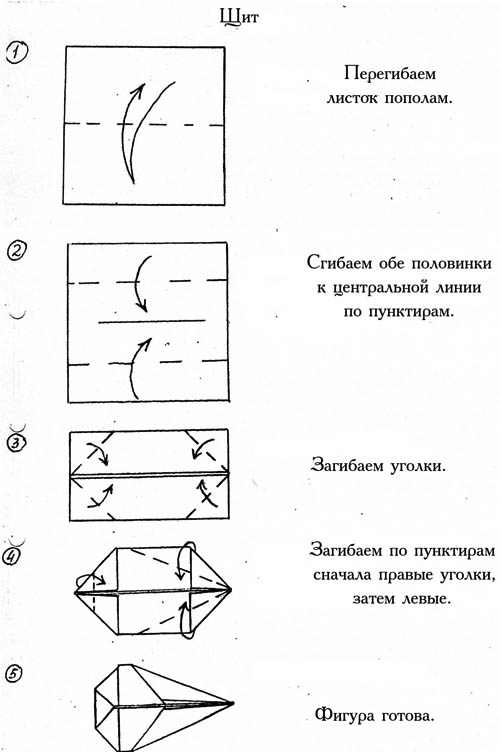 РазделпрограммыТемы учебникаПримерное количество часовПримерное количество часовРазделпрограммыТемы учебника1 час в неделюДата1Вспомни, подумай, обсуди. Украшение для карандаша.12.3Древний Египет. Макет пирамиды. Сооружения Древнего Египта (разметка по шаблону, конструирование из модулей)24,5Мастера Египта. Барельеф. Сфинкс (конструирование, лепка)26,7Одежда древних египтян. Долина пирамид (разметка по шаблону, конструирование)28,9В гостях у Деда Мороза. Терем Деда Мороза (моделирование, конструирование)210,11Игрушки-пирамидки. Дед Мороз (разметка по шаблону) 1-2Ёлочные игрушки (шаблон, конструирование из модулей)12,13Ёлочная гирлянда «флажки» (разметка по линейке)1-214Ёлочный фонарик (разметка по линейке)115Что узнали, чему научились116Освоение компьютера117-18Древняя Греция и Рим. Макет храма. Учимся работать угольником (разметка по угольнику, макетирование)219Римские и греческие воины (конструирование, лепка)120-21Одежда древних римлян и греков. Как изготавливаются льняные ткани.1-220-21 Изготавливаем одежду древних римлян и греков (обработка ткани)1-222Скульптуры и скульпторы. Лепим фигуру человека (конструирование, лепка)123Посуда Древней Греции (конструирование)124Макет Акрополя (проектирование)125Изготавливаем книжку (комплексная технология)126Жилища наших предков (конструирование)127-28История пуговицы. Пришивание пуговиц на ножке и с дырочками (соединение деталей, отделка)1-229-30Украшение одежды. Вышивки (отделка)1-231-32Игрушка из пуговицы (конструирование)133Игрушка из носка (конструирование)134Что узнали, чему научились1Итого34